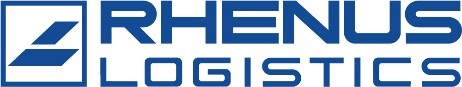 PAZIŅOJUMSPAR UZŅĒMUMA NOSAUKUMA MAIŅU2019. gada 1.februārī 
ViļņāAr šo paziņojam, ka no 2019.gada 1.februāra SAS Rhenus Svoris, kā arī tās filiāle Latvijā ir mainījusi nosaukumu uz SAS Rhenus Logistics.Mūsu uzņēmums pieder vienai no lielākajām loģistikas grupām Eiropā – „Rhenus Logistics”. Uzņēmumu veido 610 pārstāvniecības, kurās strādā vairāk nekā 29 000 darbinieku. „Rhenus” grupas apgrozījums sasniedza 4,8 miljardus EUR.  Turpmāk laipni aicinām mūsu sadarbības partnerus visos ar līgumsaistībām saistītajos dokumentos izmantot šo jauno nosaukumu.Visi līgumi, kas līdz šim noslēgti SAS „Rhenus Svoris” vārdā, paliek spēkā.Visi pārējie uzņēmuma dati, t.i.adrese, tālrunis, e-pasts, bankas dati, paliek nemainīgi.RHENUS LOGISTICS SAS rekvizīti:   			RHENUS LOGISTICS filiāle Latvijā SAS rekvizīti:
Meteliu iela 12, LT – 02236 Vilnius			Dommo biznesa parks,   "Lapegles",   Stūnīši,  LV-2127            							Rīgas rajons   
Įmonės kodas: 120145513				Reģistrācijas apliecības numurs: 40103264158
PVM mok. kodas: LT201455113				PVN numurs: 	LV40103264158
Tel. 8 5 2392100 					Tel. +371 67 152763
El.paštas - info@lt.rhenus.com	  			E-pasta adrese - info@lv.rhenus.com       
Bankas: AB SEB 					Banka: AS SEB
Banko kodas: 70440					S.W.I.F.T.   UNLALV2X
A/s numeris: LT 60 7044 0600 0789 2684		A/s numurs: LV06 UNLA 0050 0207 8115 0 – EUR					  			        LV30 UNLA 0050 0207 8120 3 – USD

Sirsnīgi pateicamies par jūsu uzticību un ceram uz veiksmīgu sadarbību arī turpmāk!
Arūnas Bertašius
“Rhenus Logistics“ SAS
Ģenerāldirektors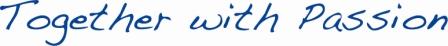 